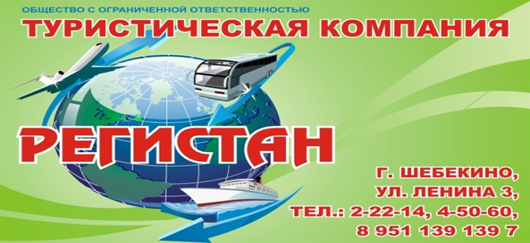 Номер в едином Федеральном Реестре туроператоров РТО  010460Гостевой дом «Ассоль» п. БереговоеВ стоимость входит: Проезд на комфортабельном автобусе, проживание в номерах выбранной категории, сопровождение, страховка от несчастного случая на время проездаЕсли приобретается отдельный проезд:  Взрослые - 5500руб., дети до 10 лет - 5000 руб.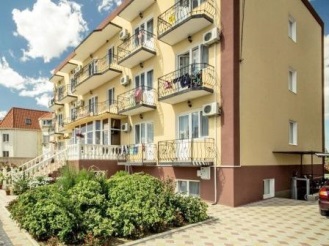 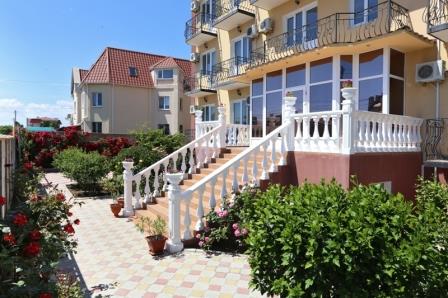 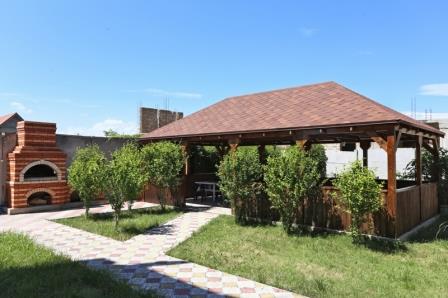 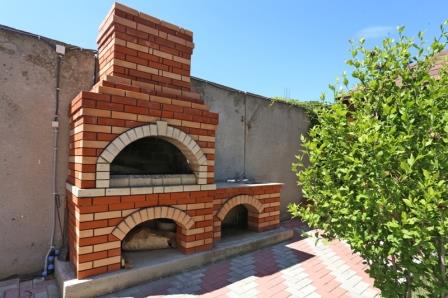 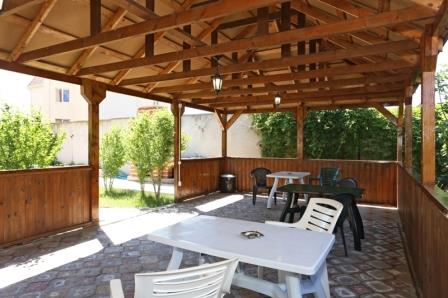 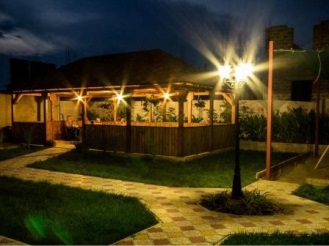 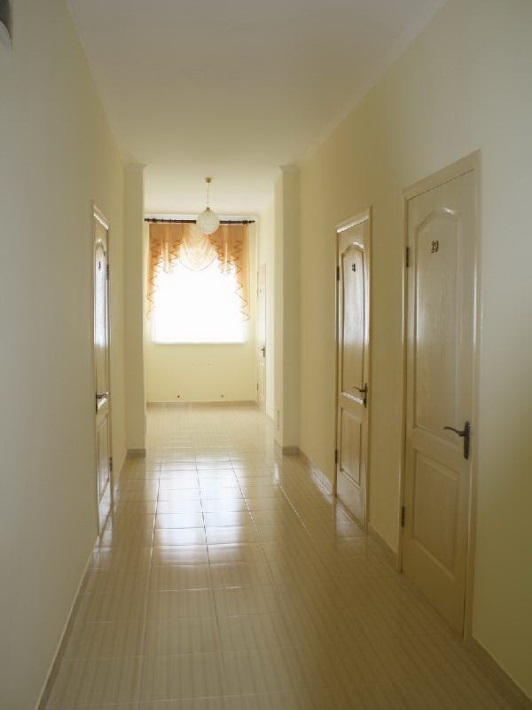 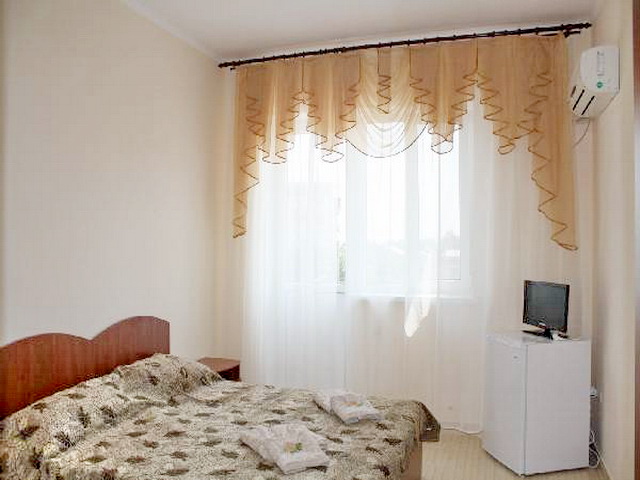 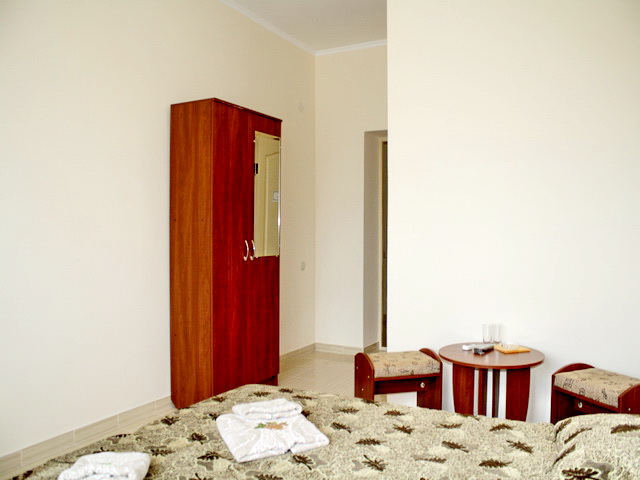 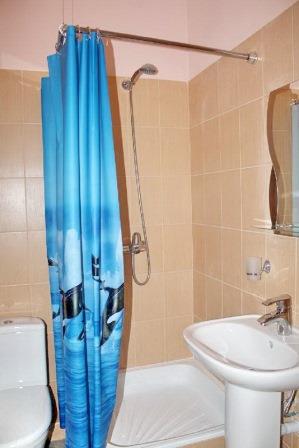 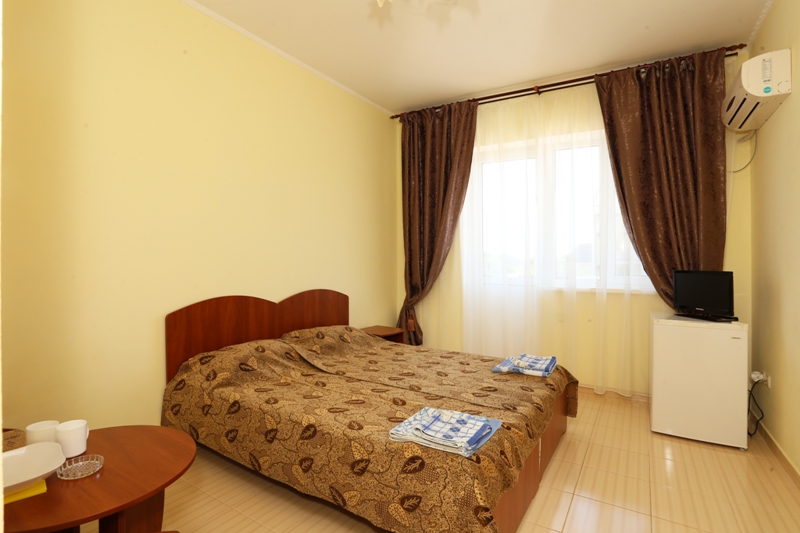 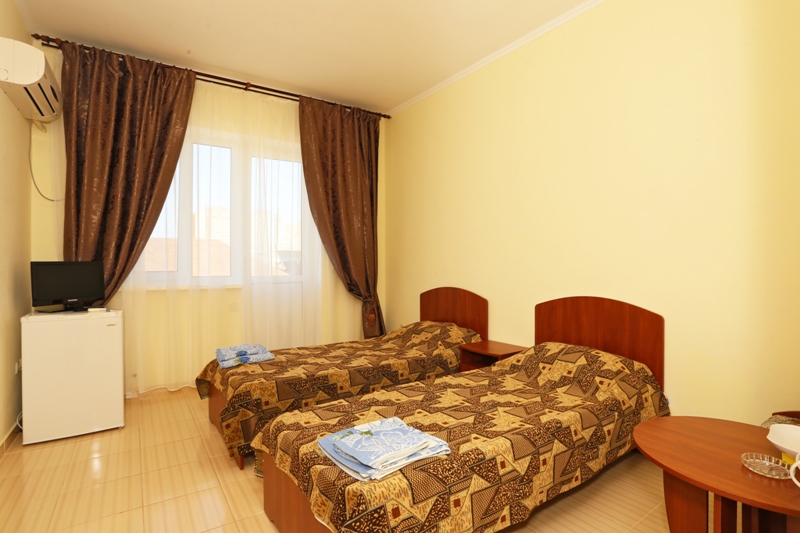 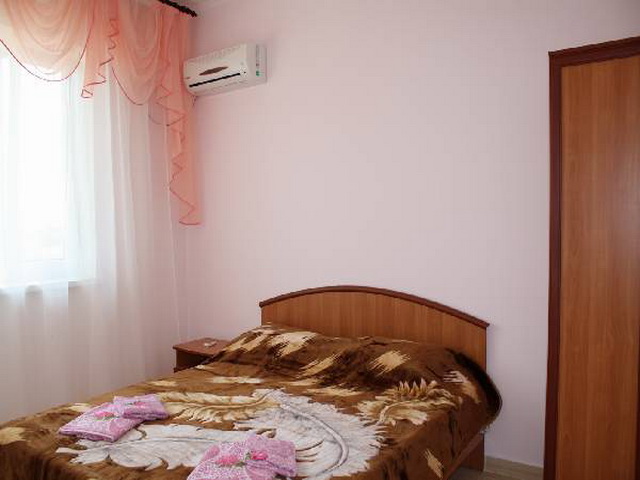 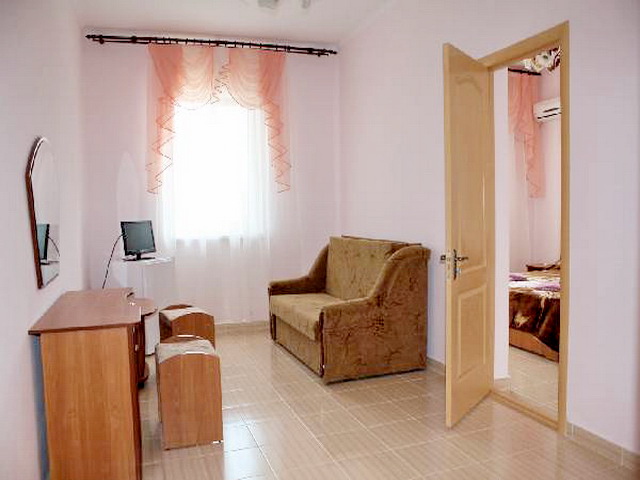 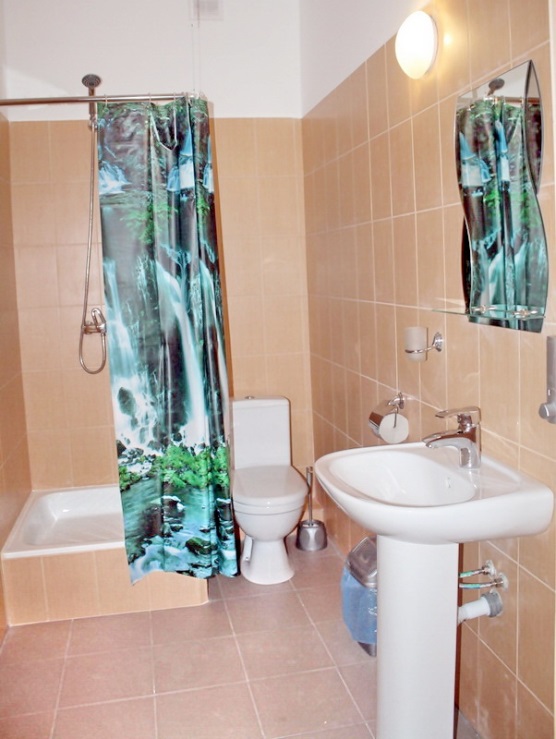 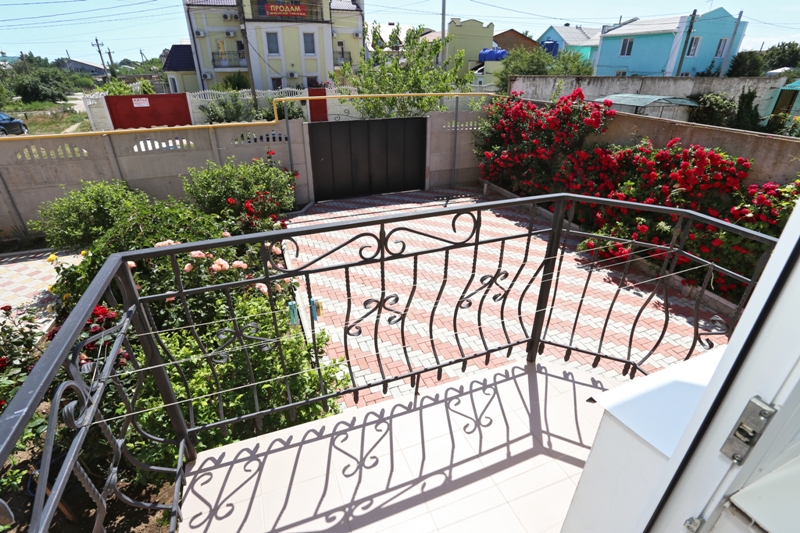 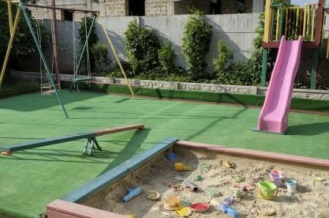 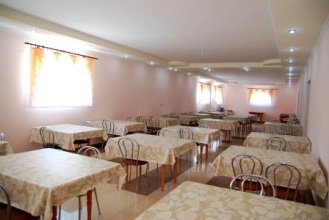 РАССТОЯНИЯ:- пляж песчаный - 5 минут- центр - 10 минут- центр развлечений - 5 минут- дельфинарий - 5 минут (на авто)- рынок - 12 минут- магазин продукты - 1 минута- остановка транспорта - 5 минут- аптека - 5 минутК Вашим услугам (дополнительно):- трансфер (платно)- прачечная (платно)- Wi-Fi интернет- мангал- барбекю- детская площадка- зеленый двор- беседка- гладильная + утюг- спутниковое ТВ ПИТАНИЕ: столовая.  УБОРКА В НОМЕРЕ : через 2 дняПЛЯЖ: песчаный 5 минут до моряПИТАНИЕ: столовая.  УБОРКА В НОМЕРЕ : через 2 дняПЛЯЖ: песчаный 5 минут до моряГрафик выездов2-х местный номерстандарт3-х местный номер  стандарт4-х местный 2х комнатный ЛЮКС08.06 – 17.06.2021   10900103001140015.06 – 24.06.202110900103001140022.06 – 01.07.202112300116001240029.06 – 08.07.202112900122001300006.07 – 15.07.202112900122001300013.07 – 22.07.202112900122001300020.07 – 29.07.202112900122001300027.07 – 05.08.202112900122001300003.08 – 12.08.202112900122001300010.08 – 19.08.202112900122001300017.08 – 26.08.202112900122001300024.08 – 02.09.202112900122001300031.08 – 09.09.202112600118001260007.09 – 16.09.2021109001030011400               Тип номера:"2х -3х -местный" Спальных мест:2 - 3Площадь номера:18-21 кв.м.        Комнат в номере: 1       Этаж: 1-3Санузел+Душ:в номереМебель:односпальные кровати (2шт), кресло-кровать, шкаф, прикроватные тумбочки, журнальный столик, зеркало, обеденная зонаУдобства:кондиционер, телевизор, спутниковое ТВ, холодильник, посуда, балкон, интернет  Тип номера:"Люкс" Спальных мест:4 Площадь номера:30 кв.м.        Комнат в номере: 2        Этаж: 2-3Санузел+Душ:в номереМебель:двуспальная кровать, диван-кровать, шкаф, стулья, прикроватные тумбочки, журнальный столик, туалетный столик, обеденная зонаУдобства:кондиционер, телевизор, спутниковое ТВ, холодильник, эл. чайник, посуда, балкон, интернет